Job Description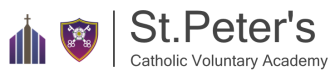 Core PriorityImprove learning and teaching to optimise student outcomesSpecific areas of responsibility for this post:Provide leadership of assigned subject area in order to ensure the excellent progression and achievement of students within the school.Promote a culture of excellence and high expectations for student achievement within the curriculum areaRaise standards of student attainment and achievement within the curriculum areaAnalyse impact of attitudes to learning on achievementAnalyse data on student progress, achievement and attainment and work with Directors of Progress to plan intervention and strategic action as required Be accountable for student progress and development within the curriculum area Ensure the provision of an appropriately broad, balanced, relevant and differentiated curriculum for students studying the subject Actively monitor and respond to curriculum development and initiatives Be responsible for the efficient and effective deployment of support staff assigned to the department to maximize student progressUndertake Performance Management reviews in accordance with the school policy Make appropriate arrangements for when staff are absent and ensuring that student learning is not disruptedEnsure continuity of the learning experience and progress for students educated in other parts of the academyLiaise with the Lead Learning Advisor to promote positive attitudes to learningMeet with students, parents and other adults as necessary where there are significant concerns about learning and progressEnsure that students are rewarded well and academic success is celebrated Plan, evaluate and implement subject improvement plans.Rigorously monitor standards of the teaching teamDevelop and enhance the teaching practice of others Lead team meetings to discuss the implementation of policy and plans.Effectively manage and deploy teaching and support staff, financial and physical resources within the department to maximize student progress and personal growth Ensure that Health and Safety policies and practices, including Risk Assessments are in line with school and national guidelines and updated as necessary. Attend meetings and Report to SLT, the Headteacher and stakeholders as requiredTo undertake any other duty as reasonably directed by the Headteacher not outlined in the above, commensurate with the grading of the position.Post title:Director of SubjectSalary and Conditions:L – Core subjectsTLR2a – Other subjectsResponsible to:Vice PrincipalsGeneric Job Description applicable:Teacher 